ОТЧЕТ О ВЫПОЛНЕНИИ МУНИЦИПАЛЬНОГО ЗАДАНИЯза 2021 год <1>от « 30 »    декабря   2021 г.Часть 1. Сведения об оказываемых муниципальных услугах <2>Раздел 13.  Сведения о фактическом достижении показателей, характеризующих качество и (или) объем (содержание) муниципальной услуги:3.1. Сведения о фактическом достижении показателей, характеризующих качество муниципальной услуги:3.2. Сведения о фактическом достижении показателей, характеризующих объем (содержание) муниципальной услуги:Часть 2. Сведения о выполняемых работах <2>Раздел 23. Сведения о фактическом достижении показателей, характеризующих качество и (или) объем (содержание) работы:3.1. Сведения о фактическом достижении показателей, характеризующих объем (содержание) работы:3. Сведения о фактическом достижении показателей, характеризующих качество и (или) объем (содержание) работы:3.1. Сведения о фактическом достижении показателей, характеризующих объем (содержание) работы: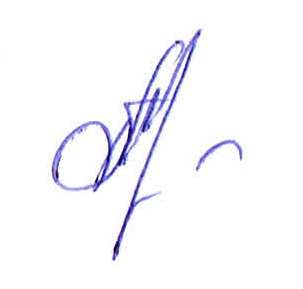 Руководитель (уполномоченное лицо)     Директор		Г. А. Лебедева"30" декабря 2021 г.КодыНаименование муниципального учреждения  Муниципальное бюджетное учреждение культурыФорма поОКУД0506001«Волотовская межпоселенческая централизованная библиотечная система»Дата30.12.2021Виды деятельности муниципального учрежденияДеятельность библиотек и архивовПо сводному рееструПо ОКВЭД91.01По ОКВЭДВид муниципального учреждения   бюджетное учреждениеПо ОКВЭДПериодичность _______________________________________________________________________                                            (указывается в соответствии с периодичностью представления отчета о выполнениимуниципального  задания, установленной в муниципальном задании)Наименование муниципальной услуги Библиотечное, библиографическое и информационное обслуживание пользователей библиотекиКод по общероссийскому базовому перечню или региональному перечню910100О.99.0.ББ71АА000002. Категории потребителей муниципальной услуги   Физические лицаКод по общероссийскому базовому перечню или региональному перечню910100О.99.0.ББ71АА00000Код по общероссийскому базовому перечню или региональному перечню910100О.99.0.ББ71АА00000Код по общероссийскому базовому перечню или региональному перечню910100О.99.0.ББ71АА00000Уникальный номер реестровой записи<3>Показатель, характеризующий содержание муниципальной услуги<3>Показатель, характеризующий содержание муниципальной услуги<3>Показатель, характеризующий содержание муниципальной услуги<3>Показатель, характеризующий условия (формы) оказания муниципальной услуги<3>Показатель, характеризующий условия (формы) оказания муниципальной услуги<3>Показатель качества муниципальной услугиПоказатель качества муниципальной услугиПоказатель качества муниципальной услугиПоказатель качества муниципальной услугиПоказатель качества муниципальной услугиПоказатель качества муниципальной услугиПоказатель качества муниципальной услугиПоказатель качества муниципальной услугиУникальный номер реестровой записи<3>Показатель, характеризующий содержание муниципальной услуги<3>Показатель, характеризующий содержание муниципальной услуги<3>Показатель, характеризующий содержание муниципальной услуги<3>Показатель, характеризующий условия (формы) оказания муниципальной услуги<3>Показатель, характеризующий условия (формы) оказания муниципальной услуги<3>наименование показателя<3>единица измерения по ОКЕИ<3>единица измерения по ОКЕИ<3>утверждено на год<3>исполнено на отчетную дату<5>допустимое (возможное) отклонение<6>отклонение, превышающее допустимое (возможное) значение<7>причина отклоненияУникальный номер реестровой записи<3>_______(наименование показателя)_______(наименование показателя)_______(наименование показателя)_______(наименование показателя)_______(наименование показателя)наименование показателя<3>наименованиекодутверждено на год<3>исполнено на отчетную дату<5>допустимое (возможное) отклонение<6>отклонение, превышающее допустимое (возможное) значение<7>причина отклонения1234567891011121314910100О.99.0.ББ71АА00000Все виды библиотечного обслуживанияС учетом всех формОбслуживание – в стационарных условияхДинамика посещений пользователей библиотеки (реальных и удаленных) по сравнению с предыдущим годомпроцент7441001005Уникальный номер реестровой записиПоказатель, характеризующий содержание муниципальной услуги<3>Показатель, характеризующий содержание муниципальной услуги<3>Показатель, характеризующий содержание муниципальной услуги<3>Показатель, характеризующий условия (формы)оказания муниципальной услуги<3>Показатель, характеризующий условия (формы)оказания муниципальной услуги<3>Показатель объема муниципальной услугиПоказатель объема муниципальной услугиПоказатель объема муниципальной услугиПоказатель объема муниципальной услугиПоказатель объема муниципальной услугиПоказатель объема муниципальной услугиПоказатель объема муниципальной услугиПоказатель объема муниципальной услугиСредний размер платы (цена, тариф)Уникальный номер реестровой записиПоказатель, характеризующий содержание муниципальной услуги<3>Показатель, характеризующий содержание муниципальной услуги<3>Показатель, характеризующий содержание муниципальной услуги<3>Показатель, характеризующий условия (формы)оказания муниципальной услуги<3>Показатель, характеризующий условия (формы)оказания муниципальной услуги<3>наименование показателяединица измерения по ОКЕИединица измерения по ОКЕИутверждено взадании на год<3>исполнено на отчетную дату<5>допустимое (возможное) отклонение<6>отклонение, превышающее допустимое (возможное) значение<7>причина отклоненияСредний размер платы (цена, тариф)Уникальный номер реестровой записи_______(наименование показателя)_______(наименование показателя)_______(наименование показателя)_______(наименование показателя)_______(наименование показателя)наименование показателянаименованиекодутверждено взадании на год<3>исполнено на отчетную дату<5>допустимое (возможное) отклонение<6>отклонение, превышающее допустимое (возможное) значение<7>причина отклоненияСредний размер платы (цена, тариф)23456789101112131415910100О.99.0.ББ71АА00000С учетом всех формВ стационарных условияхКоличество посещенийединица642340003458451. Наименование работы  Формирование, учет, изучение, обеспечение сохранения и безопасности фондов библиотек, включая оцифровку фондовКод по общероссийскому базовому перечню или региональному перечню910112.Р.56.1.АД4800010002. Категории потребителей работы   в интересах обществаКод по общероссийскому базовому перечню или региональному перечню910112.Р.56.1.АД480001000Код по общероссийскому базовому перечню или региональному перечню910112.Р.56.1.АД480001000Уникальныйномер реестровой записиПоказатель, характеризующий содержание работыПоказатель, характеризующий содержание работыПоказатель, характеризующий содержание работыПоказатель, характеризующий условия (формы) выполнения работыПоказатель, характеризующий условия (формы) выполнения работыПоказатель объема работыПоказатель объема работыПоказатель объема работыПоказатель объема работыПоказатель объема работыПоказатель объема работыПоказатель объема работыПоказатель объема работыУникальныйномер реестровой записиПоказатель, характеризующий содержание работыПоказатель, характеризующий содержание работыПоказатель, характеризующий содержание работыПоказатель, характеризующий условия (формы) выполнения работыПоказатель, характеризующий условия (формы) выполнения работынаименование показателяединица измерения по ОКЕИединица измерения по ОКЕИутверждено в задании на годисполнено наотчетную дату<5>допустимое (возможное) отклонение<6>отклонение, превышающее допустимое (возможное) значение<7>причина отклоненияУникальныйномер реестровой записи_______(наименование показателя)_______(наименование показателя)_______(наименование показателя)_______(наименование показателя)_______(наименование показателя)наименование показателянаименованиекодутверждено в задании на годисполнено наотчетную дату<5>допустимое (возможное) отклонение<6>отклонение, превышающее допустимое (возможное) значение<7>причина отклонения1234567891011121314910112.Р.56.1.АД480001000Количество документовединица6421500150951. Наименование работы  Библиографическая обработка документов и создание каталоговКод по общероссийскому базовому перечню или региональному перечню910111.Р.56.1.АД5000010002. Категории потребителей работы   в интересах обществаКод по общероссийскому базовому перечню или региональному перечню910111.Р.56.1.АД500001000Код по общероссийскому базовому перечню или региональному перечню910111.Р.56.1.АД500001000Уникальныйномер реестровой записиПоказатель, характеризующий содержание работыПоказатель, характеризующий содержание работыПоказатель, характеризующий содержание работыПоказатель, характеризующий условия (формы) выполнения работыПоказатель, характеризующий условия (формы) выполнения работыПоказатель объема работыПоказатель объема работыПоказатель объема работыПоказатель объема работыПоказатель объема работыПоказатель объема работыПоказатель объема работыПоказатель объема работыУникальныйномер реестровой записиПоказатель, характеризующий содержание работыПоказатель, характеризующий содержание работыПоказатель, характеризующий содержание работыПоказатель, характеризующий условия (формы) выполнения работыПоказатель, характеризующий условия (формы) выполнения работынаименование показателяединица измерения по ОКЕИединица измерения по ОКЕИутверждено в задании на годисполнено наотчетную дату<5>допустимое (возможное) отклонение<6>отклонение, превышающее допустимое (возможное) значение<7>причина отклоненияУникальныйномер реестровой записи_______(наименование показателя)_______(наименование показателя)_______(наименование показателя)_______(наименование показателя)_______(наименование показателя)наименование показателянаименованиекодутверждено в задании на годисполнено наотчетную дату<5>допустимое (возможное) отклонение<6>отклонение, превышающее допустимое (возможное) значение<7>причина отклонения1234567891011121314910111.Р.56.1.АД500001000Количество документовединица6426006005